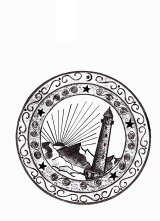 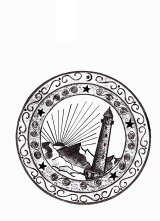                                                                       Отдел социально-культурной деятельностиМинистерства КультурыЧеченской РеспубликиИнформация о проделанной работе за 3-й квартал 2018 года,направленной на профилактику безнадзорности и правонарушений несовершеннолетних.       3 июля 2018 года в СДК с.Хал-келой  Д.Дигаев  провел лекцию «Сожжённая душа» Он отметил: - «Пока есть спрос, будет и предложение» – старая истина, на которой построена вся современная экономическая система этого мира. Раскрывая человеку все механизмы правонарушений, всю последовательность падения на дно, мы делаем так, что он становится способным принять собственное решение в отношении закона, и в подавляющем большинстве случаев после такой работы молодые люди отказываются от правонарушений…» (присутствовало посетителей  27 чел.)      27 июля 2018 года в актовом зале СДК с.Памятой  М-С.Селяхов провел беседу «Выбери жизнь». Он отметил что - «Просвещение помогает увеличить контроль над подрастающем поколением. Это увеличивает шансы победить в борьбе с преступностью, так как, если человек понимает что-то, он может делать суждение в отношении этого и делать выводы…» (присутствовало слушателей 28чел.)    15 августа 2018 года в актовом зале СДК с.Шарой  З.И. Адушаев провел беседу с учащимися «Мир ради мира». Говоря о противодействии правонарушениям, З.И. Адушаев в первую очередь имел в виду необходимость формирования у человека, начиная с детского возраста, устойчивого мировоззрения, отражающего систему истинных высоконравственных ценностей, и осознания своего места в обществе. Борьба с преступностью не может быть успешной, если не проводится доступная и понятная профилактическая работа…» (присутствовало посетителей 30чел.)Общее количество слушателей/посетителей 85 чел.Директор                                                       _____________ С-Э.М. Джабраилов З.И. Адушаев т/ф: 22-29-61 